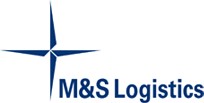 Person SpecificationEvidenced by 	A – CV	          		B – Test                                C – InterviewJob Title:   Accounts Assistant – Purchase LedgerFunction:   AccountsJob Title:   Accounts Assistant – Purchase LedgerRegion:      UK - SandbachCriteriaDesirableEssentialABCKnowledge andQualificationsGCSE or equivalent in Maths & EnglishxKnowledge andQualificationsKnowledge andQualificationsKnowledge andQualificationsKnowledge andQualificationsCriteriaDesirableEssentialABCExperiencePurchase ledgerAccounts administrationxxExperienceMedium to high-volume transactionsxxExperienceExperience of integrated business systems preferredxxExperienceFreight industry experience useful but not essentialxxExperience Experience of SAP Business One systemxxCriteriaDesirableEssentialABCSkills / AbilitiesGood basic arithmeticxxSkills / AbilitiesGood written communicationxxSkills / AbilitiesGood IT skills, using email, Word, Excel & accounts systemxxSkills / AbilitiesAttention to detail & accuracy xxSkills / AbilitiesAbility and willingness to cope with high volume of routine workxCriteriaDesirableEssentialABCPersonal AttributesTeam playerxPersonal AttributesPatientxPersonal AttributesPrecisexPersonal AttributesFlexiblexPersonal AttributesGood naturedxPersonal AttributesFriendlyx